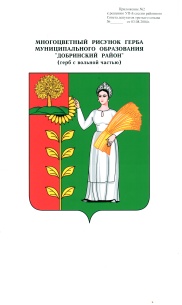                          АДМИНИСТРАЦИЯ СЕЛЬСКОГО ПОСЕЛЕНИЯМАЗЕЙСКИЙ СЕЛЬСОВЕТ ДОБРИНСКОГО МУНИЦИПАЛЬНОГО РАЙОНА  ЛИПЕЦКОЙ ОБЛАСТИП О С Т А Н О В Л Е Н И Е     15.06.2020г.		        с. Мазейка                                № 42Об изменении условий контрактов в 2020 году	В соответствии с распоряжением администрации Липецкой области от 19 мая 2020 года №336-р и в целях реализации части 65 статьи 112 Федерального закона от 5 апреля 2013 года №44-ФЗ «О контрактной системе в сфере закупок товаров, работ, услуг для обеспечения государственных и муниципальных нужд» (далее-федеральный закон №44-ФЗ) администрация сельского поселения Мазейский сельсовет Добринского муниципального  района постановляет: Главным распорядителям средств бюджета в случае выявления независящих от сторон контракта (в том числе контракта, заключенного подведомственным районным муниципальным учреждением) обстоятельства в связи с распространением новой коронавирусной инфекции, вызванной 2019-nCoV, а также в иных случаях, установленных Правительством Российской Федерации, влекущих невозможность его исправления, осуществлять подготовку проекта распоряжения администрации сельского поселения Мазейский сельсовет Добринского муниципального района Липецкой области Российской Федерации от изменении условий контракта, и (или) цены контракта, и (или) цены единицы товара, работы, услуги (в случае, предусмотренном частью 24 статье 22 Федерального закона №44-ФЗ), и обоснования такого изменения с учетом требований национальных проектов (программ), включая федеральные проекты, входящие в состав соответствующего национального проекта (программы), или региональные проекты, муниципальные проекты, обеспечивающие достижение целей, показателей и результатов федерального проекта, либо государственной программы, и лимитов бюджетных обязательств.Установить, что в случае изменения размера аванса в соответствии с частью 65 статьи 112 Федерального закона №44-ФЗ заказчики согласовывают проект дополнительного соглашения к контракту об изменении размера аванса с главным распорядителем средств бюджета.Контроль за исполнением настоящего постановления возложить на главу администрации сельского поселения Мазейский сельсовет Добринского муниципального района Липецкой области Тимирева Н.И.Глава администрации                                                   Н.И.Тимирев